Rapport d'autoévaluationFilière de formation postgrade:      Organisation responsable:      Lieu et date :     Signature de la personne responsable:       .........................................................................Notice pour la rédaction du rapport d'autoévaluationSur la 1ère page, vous pouvez insérer votre logo en cliquant sur le symbole  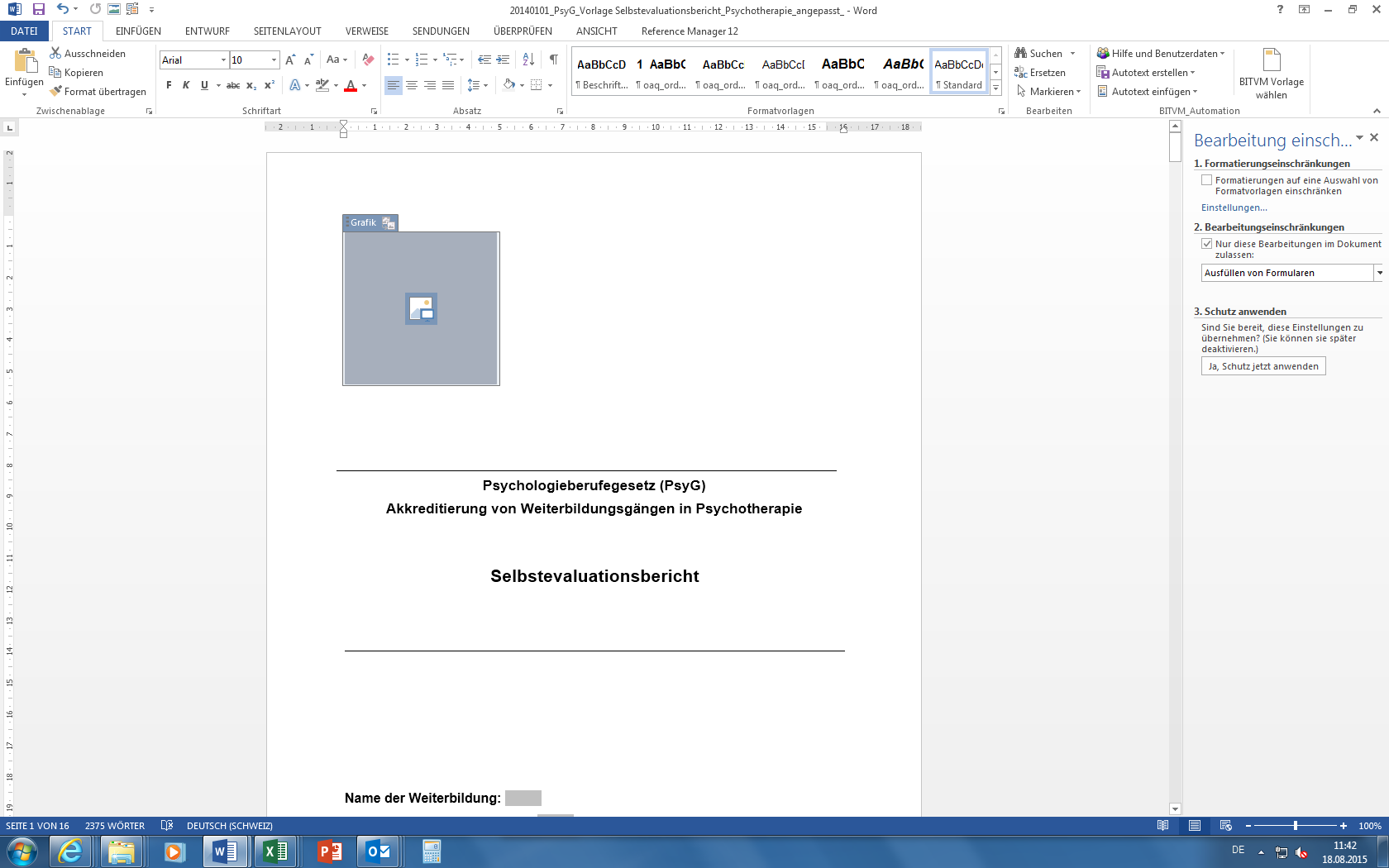 Vous pouvez écrire vos textes directement dans les champs de texte marqués en gris. Pour désactiver la protection de ce document, veuillez demander le mot de passe à l'adresse E-Mail suivante: psyg@bag.admin.chRemarque généraleLe but premier du rapport d’autoévaluation est d’offrir aux experts externes une image complète de la formation postgrade, sur la base des standards de qualité. Il est donc essentiel d’aborder chaque standard dans son intégralité et d’en analyser chaque thème de manière complète. Etat des lieux / DescriptionPour chaque standard, veuillez décrire de quelle manière les processus ou exigences décrits par les standards sont mis en œuvre au sein de votre filière de formation postgrade. Il s’agit de faire une description factuelle, un état des lieux de la situation existante.AnalysePour chaque standard, veuillez analyser, sur la base de l’état des lieux établi, si tous les aspects mentionnés dans le standard sont implémentés au sein de la filière de formation postgrade et que les exigences formulées sont bien remplies. Si tout ou partie des exigences fixées par le standard ne sont pas remplies, veuillez en préciser les raisons et énoncer les améliorations qui pourraient être apportées.Forces et faiblesses par domaineA la fin de chaque domaine, veuillez présenter les forces et les faiblesses de votre filière de formation postgrade, au regard des standards traités dans le domaine correspondant. Veuillez également noter les propositions d’amélioration envisagées.AnnexesVeuillez mettre en annexe les documents servant à étayer prouver les informations fournies pour chaque standard dans l’état des lieux (mission, curriculum, directives/règlements p. ex. concernant la politique de recrutement, statistiques, organigrammes, divers concepts et instruments (concept et instruments de qualité), résultats d'évaluation etc.). Merci d’indiquer dans votre rapport quel standard est illustré par quelle annexe et d’intégrer une liste des annexes dans le chapitre 7. Critères d'accréditationDans le chapitre 4, veuillez analyser la conformité de votre filière de formation postgrade par rapport à chaque critère d'accréditation, selon les indications.Evaluation globaleDans le chapitre 5, veuillez faire une évaluation globale de votre filière de formation postgrade. Pour ce faire, vous pouvez reprendre les conclusions présentées pour chaque domaine et faire une analyse globale de la qualité de la filière. Résumez en quelques phrases les forces et les faiblesses de la filière ainsi que les propositions d’amélioration envisagées.Table des matières1	Présentation de la filière de formation postgrade	42	Autoévaluation: Personnes impliquées / groupe de pilotage	43	Conformité aux standards de qualité	5Domaine 1 – Mission et objectifs	5Standard 1.1 – Mission	5Standard 1.2 – Objectifs de la filière de formation postgrade	5Profil des forces et faiblesses dans le domaine 1	6Domaine 2 – Conditions cadre de la formation postgrade	6Standard 2.1 – Admission à la formation, durée et coûts	6Standard 2.2 – Organisation	6Standard 2.3 – Ressources	7Profil des forces et faiblesse dans le domaine 2	7Domaine 3 – Contenus de la formation	7Standard 3.1 – Principes	7Standard 3.2 – Volets	8Standard 3.3 – Connaissances et savoir-faire	8Standard 3.4 – Formation pratique	9Standard 3.5 – Supervision, accompagnement et évaluation de la pratique	9Profil des forces et faiblesse dans le domaine 3	10Domaine 4 – Etudiants	10Standard 4.1 – Système d’évaluation	10Standard 4.2 – Attestation des prestations de formation postgrade	10Standard 4.3 – Encadrement	11Profil des forces et faiblesse dans le domaine 4	11Domaine 5 – Formateurs	11Standard 5.1 – Sélection	11Standard 5.2 – Qualifications des enseignants	11Standard 5.3 – Qualifications des superviseurs	12Standard 5.4 – Formation continue	12Standard 5.5 – Evaluation	12Profil des forces et faiblesse dans le domaine 5	12Domaine 6 – Assurance qualité et évaluation	13Standard 6.1 – Système d'assurance qualité	13Standard 6.2 – Evaluation	13Profil des forces et faiblesse dans le domaine 6	134	Conformité aux critères d'accréditation (art. 13 al. 1)	145	Évaluation globale	156	Liste des abréviations	157	Liste des annexes	15Présentation de la filière de formation postgradeContexte institutionnel (institution/organisation offrant la formation postgrade):Informations sur la filière (date de la mise en place de la filière de formation postgrade, date de reconnaissance, nombre d'étudiants, nombre de formateurs etc.):Autoévaluation: Personnes impliquées / groupe de pilotage Composition du groupe / personnes impliquées (noms et fonctions des personnes, personne responsable, répartition des tâches, etc.):Conformité aux standards de qualitéPrincipe:Le but de la filière de formation postgrade en psychologie de la santé est de doter les personnes qui obtiennent le diplôme (ci-après « diplômés ») des compétences professionnelles et relationnelles attendues des psychologues de la santé et requises pour exercer leur activité professionnelle sous leur propre responsabilité.Les standards de qualité servent à vérifier si le contenu, la structure et les procédures inhérents à la filière de formation postgrade permettent d'atteindre ce but. Domaine 1 – Mission et objectifsStandard 1.1 – Mission1.1.1 La philosophie, les principes de base et le but de l'organisation responsable de la filière de formation postgrade (ci-après «organisation responsable») sont formulés sous forme de mission. Cette mission est publiée.
Etat des lieux / DescriptionAnalyse1.1.2 Les axes principaux de la filière de formation postgrade découlent de la mission. Ils sont dûment motivés.
Etat des lieux / DescriptionAnalyseStandard 1.2 – Objectifs de la filière de formation postgrade1.2.1 Les objectifs d'apprentissage sont formulés et publiés. Leur contribution au but de la formation postgrade est précisée. Ils reprennent les objectifs de la formation postgrade fixés dans la loi sur les professions de la psychologie.
Etat des lieux / DescriptionAnalyse1.2.2 Les contenus de la formation ainsi que les formes d'apprentissage et d'enseignement s’appuient sur les objectifs de la filière de formation postgrade et sur ses objectifs d'apprentissage. 
Etat des lieux / DescriptionAnalyseProfil des forces et faiblesses dans le domaine 1Domaine 2 – Conditions cadre de la formation postgradeStandard 2.1 – Admission à la formation, durée et coûts2.1.1 Les conditions d'admission à la formation postgrade ainsi que la durée des études sont réglementées conformément à la loi sur les professions de la psychologie et sont publiées. 
Etat des lieux / DescriptionAnalyse2.1.2 Le coût total minimum à escompter pour la formation postgrade est indiqué de manière explicite. Il est présenté en détail et est publié.
Etat des lieux / DescriptionAnalyseStandard 2.2 – Organisation2.2.1 Les responsabilités, fonctions et processus inhérents à la filière de formation postgrade sont établis de manière explicite ; les milieux concernés, notamment les étudiants, ont accès aux informations y relatives.
Etat des lieux / DescriptionAnalyse2.2.2 Les différents rôles et fonctions des formateurs au sein de la filière de formation postgrade sont définis et délimités de façon appropriée. 
Etat des lieux / DescriptionAnalyseStandard 2.3 – Ressources2.3.1 L'organisation responsable garantit que les ressources financières, humaines et techniques permettent de dispenser l'intégralité de la formation conformément aux normes de qualité et aux objectifs fixés. 
Etat des lieux / DescriptionAnalyse2.3.2 L'équipement technique dans les établissements de formation postgrade est adapté aux exigences actuelles. Il garantit le recours à des formes d'enseignement et d'apprentissage appropriées.
Etat des lieux / DescriptionAnalyseProfil des forces et faiblesse dans le domaine 2Domaine 3 – Contenus de la formationStandard 3.1 – Principes3.1.1 La formation postgrade permet d'acquérir des connaissances et un savoir-faire étendus, établis scientifiquement et empiriquement fondés, fondamentaux pour le domaine de la psychologie de la santé, à savoir la promotion de la santé et la prévention des maladies, l’analyse et la compréhension des comportements de santé et de maladie, l’accompagnement des personnes malades et de leurs proches, l’analyse ainsi que l'amélioration des pratiques professionnelles et des systèmes de santé.
Etat des lieux / DescriptionAnalyse3.1.2 Les contenus de la formation postgrade correspondent aux connaissances scientifiques actuelles dans la spécialité.
Etat des lieux / DescriptionAnalyseStandard 3.2 – Volets3.2.1 La formation postgrade comprend les deux volets suivants : une formation théorique et méthodologique (connaissances et savoir-faire en psychologie de la santé), et une formation pratique dans le domaine de la psychologie de la santé.
Etat des lieux / DescriptionAnalyse3.2.2  L'étendue des volets de la formation postgrade sont composés comme suit :  	formation théorique et méthodologique : 	400 unités au minimum (cours, séminaires, ateliers, apprentissage en ligne, etc.) 	formation pratique :●	Activité professionnelle accompagnée de psychologue de la santé : 1 an d'activité au minimum, à 50% au minimum, auprès d'un employeur ou d'une organisation pertinente dans le domaine de la santé publique et/ou individuelle, ou	900 heures minimum dans le cadre d'un projet de recherche ou d'intervention en psychologie de la santé.●	Recherche sur la pratique : documentation, analyse et évaluation de l'activité individuelle, y compris un mémoire.●	Supervision, accompagnement et évaluation de la pratique : au minimum 150 unités au total consacrées à différentes formes d’accompagnement de la pratique (supervision en séance individuelle ou de groupe ou de groupe, études de cas, séminaires d'accompagnement de la pratique, etc.).Etat des lieux / DescriptionAnalyseStandard 3.3 – Connaissances et savoir-faire3.3.1 La formation postgrade transmet des connaissances théoriques et méthodologiques étendues et 	scientifiquement fondées, en particulier dans les domaines suivants : ●	Connaissances fondamentales en psychologie de la santé (psychoaffectives, biologiques, relationnelles, socioculturelles);●	Modèles et interventions de la promotion de la santé, de la prévention des maladies et de l’accompagnement des patients et de leurs proches;●	Méthodologies de recherche et d’intervention du domaine de la psychologie de la santé;●	Développement et évaluation des interventions du domaine de la psychologie de la santé.
Etat des lieux / DescriptionAnalyse3.3.2 Les éléments suivants font partie intégrante de la formation postgrade:●	Résultats de la recherche dans le domaine de la psychologie de la santé et impact de ces résultats sur la pratique; ●	Réflexion critique sur l'efficacité, la portée et les limites des modèles et méthodes enseignés;●	Réflexion sur l’éthique, la déontologie et les devoirs professionnels;●	Transmission des connaissances fondamentales des systèmes de santé;●	Transmission des connaissances fondamentales et des différences par rapport aux disciplines connexes (par ex. psychologie clinique, médecine comportementale, économie de la santé, neurosciences, anthropologie de la santé);●	Transmission des connaissances fondamentales de l'épidémiologie, des causes de maladie et de décès, de l'épidémiologie comportementale et de la biostatistique; ●	Transmission des connaissances de base sur le système juridique, le système social et le système des assurances en Suisse ainsi que sur leurs institutions.
Etat des lieux / DescriptionAnalyseStandard 3.4 – Formation pratique3.4 L'organisation responsable veille à ce que, durant sa formation, chaque étudiant acquière suffisamment d'expérience pratique dans le domaine de la psychologie de la santé dans au moins un axe principal de la formation postgrade. Elle fait en sorte que l'expérience pratique soit acquise dans des institutions relevant du domaine de la psychologie de la santé ou dans le cadre d'un projet de recherche ou d'intervention dans le domaine de la psychologie de la santé. L'organisation formule les directives correspondantes et veille à leur respect. 
Etat des lieux / DescriptionAnalyseStandard 3.5 – Supervision, accompagnement et évaluation de la pratique3.5 L'organisation responsable veille à ce que l'activité pratique ou le projet de recherche ou d'intervention des étudiants soit accompagné et évalué régulièrement, c'est-à-dire encadré, analysé et développé. Elle garantit que la supervision ainsi que d'autres formes adéquates d’accompagnement de la pratique permettent aux étudiants de progresser par étapes dans leur pratique de la psychologue de la santé, dans un cadre sécurisant.
Etat des lieux / DescriptionAnalyseProfil des forces et faiblesse dans le domaine 3Domaine 4 – EtudiantsStandard 4.1 – Système d’évaluation4.1.1 Le niveau et le développement des connaissances théoriques et pratiques ainsi que ceux des compétences sociales des étudiants sont vérifiés et évalués par des procédures définies et explicites. Les étudiants sont informés régulièrement du niveau de connaissances qu'ils ont atteint par rapport aux objectifs d'apprentissage.
Etat des lieux / DescriptionAnalyse4.1.2 Un examen final ou une évaluation finale permet de déterminer si les étudiants ont acquis le niveau des connaissances théoriques et pratiques, et les compétences sociales nécessaires pour atteindre le but de la formation postgrade.
Etat des lieux / DescriptionAnalyseStandard 4.2 – Attestation des prestations de formation postgrade4.2 Sur demande des étudiants, une attestation confirmant les modules de formation postgrade réalisés ainsi que les volets de formation postgrade achevés est délivrée.
Etat des lieux / DescriptionAnalyseStandard 4.3 – Encadrement4.3.1 Un encadrement englobant toutes les questions relatives à la formation est garanti à tous les étudiants durant toute la durée de la formation postgrade. 
Etat des lieux / DescriptionAnalyse4.3.2 Les étudiants sont soutenus dans la recherche des postes de travail appropriés à leur activité pratique de psychologue de la santé.
Etat des lieux / DescriptionAnalyseProfil des forces et faiblesse dans le domaine 4Domaine 5 – FormateursStandard 5.1 – Sélection5.1 Les exigences envers les formateurs ainsi que les processus de sélection des candidats sont définis.
Etat des lieux / DescriptionAnalyseStandard 5.2 – Qualifications des enseignants5.2 Les enseignants sont compétents dans leur branche et au niveau didactique. En règle générale, ils disposent d'un diplôme d'une haute école et d'une formation postgrade dans leur domaine de spécialisation.
Etat des lieux / DescriptionAnalyseStandard 5.3 – Qualifications des superviseurs5.3 En règle générale, les superviseurs ont achevé une formation postgrade qualifiée et attestent de cinq ans d'activité professionnelle au moins comme psychologue dans le domaine de la santé. 
Etat des lieux/DescriptionAnalyseStandard 5.4 – Formation continue5.4 L'organisation responsable oblige les formateurs à suivre régulièrement des formations continues dans leur domaine de spécialisation.
Etat des lieux / DescriptionAnalyseStandard 5.5 – Evaluation5.5 Les formateurs sont évalués périodiquement et informés des résultats de cette évaluation. L'organisation responsable veille à ce que les mesures nécessaires soient prises en fonction des résultats de l'évaluation.
Etat des lieux / DescriptionAnalyseProfil des forces et faiblesse dans le domaine 5Domaine 6 – Assurance qualité et évaluationStandard 6.1 – Système d'assurance qualité6.1.1 Un système défini et transparent d'assurance et de développement de la qualité de la filière de formation postgrade est établi.
Etat des lieux / DescriptionAnalyse6.1.2 Les étudiants et les formateurs participent systématiquement à la conception et au développement de la filière de formation postgrade.
Etat des lieux / DescriptionAnalyseStandard 6.2 – Evaluation6.2.1 La filière de formation postgrade est évaluée périodiquement. Les résultats de l'évaluation servent au développement de la filière.
Etat des lieux/DescriptionAnalyse6.2.2 L'évaluation comprend un sondage systématique auprès des étudiants, des diplômés et des formateurs.
Etat des lieux / DescriptionAnalyseProfil des forces et faiblesse dans le domaine 6Conformité aux critères d'accréditation (art. 13 al. 1)a)	La filière de formation postgrade est sous la responsabilité d'une association professionnelle nationale, d'une haute école ou d'une autre organisation appropriée (organisation responsable). Veuillez noter le nom de l'organisation responsable :b)	La filière de formation postgrade permet aux personnes en formation d'atteindre les objectifs de la formation postgrade fixés à l'article 5 LPsy.Veuillez résumer vos analyses des standards (cf. chapitre 5 Évaluation globale) : c)	La filière de formation postgrade se fonde sur la formation en psychologie dispensée par une haute école.Veuillez résumer votre analyse concernant le standard 2.1.1 (admission, durée et coûts) : d)	La filière de formation postgrade prévoit une évaluation appropriée des connaissances et des capacités des personnes en formation. Veuillez résumer votre analyse concernant le standard 4.1 (système d'évaluation) : e)	La filière de formation postgrade comprend un enseignement théorique et une formation pratique.Veuillez résumer votre analyse concernant le domaine 3 (contenus de la formation postgrade) :  f)	La filière de formation postgrade requiert des personnes en formation qu'elles fournissent une contribution personnelle et qu'elles assument des responsabilités.Veuillez résumer votre analyse concernant les standards 3.4 et 3.5 : g)	L'organisation responsable dispose d'une instance indépendante et impartiale chargée de statuer, selon une procédure équitable, sur les recours des personnes en formation.	Veuillez faire une description de l’instance de recours, des procédures concernant la formation postgrade (localisation, composition, procédures etc.): Évaluation globaleFaites une évaluation globale de votre filière de formation postgrade et faites une analyse globale de la qualité de la filière en fonction des exigences fixées par les standards de qualité. Résumez en quelques phrases les forces et les faiblesses de la filière ainsi que les propositions d’amélioration envisagées.Liste des abréviationsListe des annexesLoi sur les professions de la psychologie (LPsy)Accréditation des filières de formation postgrade en psychologie de la santé: accréditation provisoireForces Faiblesses Propositions d’améliorationsPropositions d’améliorationsForcesFaiblessesPropositions d’améliorationsPropositions d’améliorationsForcesFaiblessesPropositions d’améliorationsPropositions d’améliorationsForcesFaiblessesPropositions d’améliorationsPropositions d’améliorationsForcesFaiblessesPropositions d’améliorationsPropositions d’améliorationsForcesFaiblessesPropositions d’améliorationsPropositions d’améliorations